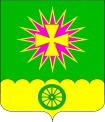 АДМИНИСТРАЦИЯ Нововеличковского сельского поселения Динского района ПОСТАНОВЛЕНИЕот 25.03.2020								                       № 53станица НововеличковскаяО мерах по предотвращению распространения новойкоронавирусной инфекции (COVID-2019) на территорииНововеличковского сельского поселения Динского района	В целях предотвращения угрозы распространения на территории Нововеличковского сельского поселения Динского района новой коронавирусной инфекции (COVID-2019), в соответствии с постановлением главы администрации (губернатора) Краснодарского края от 13 марта 2020 года № 129 «О введении режима повышенной готовности на территории Краснодарского края и мерах по предотвращению распространения новой коронавирусной инфекции (COVID-2019)», постановлением администрации муниципального образования Динской район  от 24 марта 2020 года № 425 «Омерах по предотвращению распространения новой коронавирусной инфекции (COVID-2019) на территории муниципального образования Динской район» руководствуясь Уставом Нововеличковского сельского поселения Динского района, п о с т а н о в л я ю:В связи с введенным режимом «Повышенная готовность» на территории Краснодарского края запретить на территории Нововеличковского сельского поселения Динского района на период действия режима «Повышенная готовность» проведение: 1) детских межшкольных, спортивных, культурных и иных мероприятий;2) спортивных, культурных и иных мероприятий между образовательными организациями с участием студентов (курсантов);3) спортивных, культурных, деловых, зрелищных, досуговых, развлекательных, социально ориентированных и иных массовых мероприятий с числом участников более 50 человек.2. Рекомендовать подведомственным учреждениям Нововеличковского сельского поселения, организациям максимально сократить количество проводимых массовых мероприятий, в том числе деловых, спортивных, культурных и развлекательных, и по возможности проводить их в видеоформате или без зрителей, допуская возможность проведения только чрезвычайно важных и неотложных мероприятий.3. Директору МБУК «Библиотечное объединение Нововеличковского сельского поселения» Г.В. Пискаревой через местный узел радиовещания обеспечить информирование населения о случаях выявления новой коронавирусной инфекции (COVID-2019) и мероприятиях по предотвращению ее распространения на территории Нововеличковского сельского поселения Динского района.4. Отделу по общим и правовым вопросам администрации Нововеличковского сельского поселения (Калитка) обнародовать настоящее постановление в установленном порядке и обеспечить его размещение на официальном сайте Нововеличковского сельского поселения в информационно-телекоммуникационной сети «Интернет».5. Контроль за выполнением настоящего постановления оставляю за собой.6. Постановление вступает в силу со дня его подписания.Исполняющий обязанности главыНововеличковского сельского поселения                                       И.Л. Кочетков